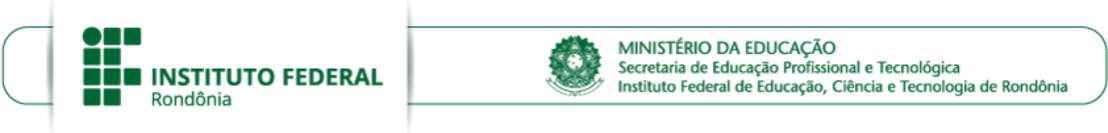 ANEXOS AO EDITALANEXO I FICHA DE INSCRIÇÃODADOS DA EMPRESA OU MEIRazão Social:............................................................................................................Nome Fantasia:..................................................................................................Endereço:............................................................................................................ Bairro:.................................. Cidade:..............................Estado: ........... CEP: ............................................Telefone (DDD): ....................... Fax (DDD): ....................CNPJ: ...........................................Cartão MEI ...........................................Inscrição Estadual: ..............................................Inscrição Municipal:..............................................E-mail:..........................................	Site:....................................................Redes sociais:.....................................................................DADOS DO REPRESENTANTE LEGAL:Nome completo:..................................................................................................Endereço:............................................................................................................ Bairro:.................................. Cidade:..............................Estado: ........... CEP: ............................................Telefone (DDD): ....................... Fax (DDD): ....................CPF: ...........................................Comprometo-me a conceder descontos, vantagens e serviços aos servidores do IFRO, no período de até 02 (dois) anos, ciente que posso desistir da parceira em qualquer tempo notificando a CASQV, com antecedência. E descrevo abaixo a proposta de parceria:ANEXO II CARTA DE INTENÇÃOEm razão ao chamamento público regido pelo Edital nº (22/2017), manifestamos interesse em efetivar convênio com o Instituto Federal de Rondônia, para concessão de descontos integrais e/ou parciais dos produtos e/ou serviços para os servidores da instituição, independentemente da unidade de lotação, bem como aos seus respectivos dependentes, pelo período de 2 (dois) anos, contados a partir da data de assinatura do Termo de Convênio, podendo ser prorrogado.Em 	/	/2018Razão Social da Instituição:(Nome do Representante legal da instituição) AssinaturaANEXO III TERMO DE CONVÊNIOTERMO DE CONVÊNIO Nº	/ (ANO)TERMO DE CONVÊNIO QUE ENTRE SI CELEBRAM  O  INSTITUTO  FEDERAL DE EDUCAÇÃO, CIÊNCIA E TECNOLOGIA DE RONDÔNIA, E A(O) (INSTITUIÇÃO)................................................O Instituto Federal de Educação, Ciência e Tecnologia de Rondônia - IFRO, inscrito no CNPJ sob o nº XXXXXXX, com sede na Rua XXXXXXXXXXXXXXXXXX, denominado Convenente, neste ato representado pelo Reitor, o Sr. XXXXXXXXXXXX, brasileiro, (estado civil ), (profissão), inscrito no CPF sob o nº ( XXXXXXXX), e do outro lado, o(a) (instituição), inscrita no CNPJ sob o nº XXXXXXXXXX, com sede na Rua XXXXXX, nº – bairro – XXXXX, denominado Concedente, aqui representada pelo seu representante legal, o (a) Sr.(a) XXXXXXXXXXX, brasileiro, (estado civil), (profissão), inscrito no CPF nº xxxxxxxxxxxx, neste ato denominado Concedente, celebram o presente Termo de Convênio, mediante as cláusulas e condições a seguir estipuladas:CLÁUSULA PRIMEIRA – DO OBJETOO presente instrumento tem por objeto, a concessão de descontos integrais e/ou parciais dos produtos e/ou serviços para os servidores da instituição, ativos e inativos, independentemente da unidade de lotação, bem como aos seus respectivos cônjuges e descendentes:o cônjuge, o companheiro ou a companheira na união estável,o companheiro ou a companheira na união homoafetiva, obedecidos os mesmos critérios adotados para o reconhecimento da união estável,os filhos e enteados, até a data em que completarem 21 (vinte e um) anos de idade ou, se inválidos, enquanto durar a invalidez,os filhos e enteados, entre 21 (vinte e um) e até a data em que completarem 24 (vinte e quatro) anos de idade, dependentes economicamente do servidor e estudantes de curso regular reconhecido pelo Ministério da Educação, eo menor sob guarda ou tutela concedidas por decisão judicial, enquanto permanecer nessa condição.CLÁUSULA SEGUNDA – DO CANCELAMENTO DO CONVÊNIOO convênio pode ser cancelado:I – por interesse da administração do IFRO;II– por interesse da concedente, expresso por meio de solicitação formal encaminhada à CASQV/DGP, com 30 (trinta) dias de antecedência.CLÁUSULA TERCEIRA - DAS OBRIGAÇÕES DA CONVENENTEA Convenente ficará obrigada a:I – Divulgar as promoções da concedente junto aos servidores por meio do portal eletrônico, por e-mail; II – Informar aos servidores os procedimentos estabelecidos para a obtenção do benefício;III – Assegurar o cumprimento das normas operacionais do convênio; Em nenhuma hipótese, o IFRO será responsabilizado:Por eventual dano ou avaria causado nos equipamentos do Concedente, em virtude do uso pelo servidor; Por cancelamento de reservas, no caso de serviço de hospedagem, sem prévia comunicação;Por reajustes de preço ou tarifas ou qualquer outra informação relacionada ao valor dos produtos e/ou serviços da concedente.Problemas eventuais relativos aos produtos ou serviços oferecidos pela Concedente deverão ser resolvidos diretamente com os servidores, uma vez que o IFRO não é responsável pela contratação dos mesmos.CLÁUSULA QUARTA - DAS OBRIGAÇÕES DA CONCEDENTEA Concedente ficará obrigada a:– Verificar a identificação do servidor por meio de Crachá Funcional ou Contracheque, como instrumento disciplinador na obtenção do desconto;– Encaminhar tabela de preços e descontos antes da assinatura do Termo de Convênio, e sempre que houver atualização dos valores, preferencialmente antes da sua divulgação ao público em geral.– manter atualizado junto ao Convenente as informações de endereço, telefone, e-mail e de divulgação dos percentuais de descontos;– Informar imediatamente ao IFRO, através da CASQV, quando do fim das atividades do estabelecimento.CLÁUSULA QUINTA - DO PRAZO E RESCISÃOO presente Termo de Convênio terá vigência de 2 (dois) anos, a partir da data de sua assinatura, podendo ser prorrogado com a anuência das partes.Poderá o presente Termo de Convênio ser rescindido a qualquer tempo por ambas as partes, mediante:- Simples notificação assinada por seu titular, comunicando com a antecedência mínima de 30 (trinta) dias, contados da ciência da outra parte;- Por comum acordo entre as partes;- Por descumprimento de quaisquer de suas cláusulas;- Pela superveniência de norma legal que venha a torná-lo inexequível.CLÁUSULA SEXTA - DOS CASOS OMISSOSOs casos não previstos no presente instrumento serão solucionados mediante acordo das partes, respeitadas as demais regras deste instrumento.CLÁUSULA SÉTIMA - DO FOROFica eleito o Foro da Justiça Federal em Rondônia para dirimir quaisquer questões provenientes do presente termo.E por estarem todos de acordo com as cláusulas e condições aqui ajustadas, firmam o presente Termo de Convênio em 03 (três) vias de igual forma e teor na presença das testemunhas abaixo assinadas.Porto Velho/RO, xx de xxxx de 2018.(representante Concedente)(representante Convenente)Testemunhas: 	_Nome:	Nome:CPF:	CPF:Referência: Processo nº 23243.010630/2017-91	SEI nº 0072815Serviço/ProdutoValor realValor com desconto para servidores e dependentes do IFRO